					September 28, 2019Dr. Gordon Eck, ChairmanRepublican Committee of Chester County15 South Church StreetWest Chester, Pennsylvania 19382					RE: 	Docket Number L-2019-3010267						Advance Notice of Proposed Rulemaking for 							Hazardous Liquid Public Utility Safety StandardsDear Dr. Eck:Please know that the letter sent by the Republican Committee of Chester County dated August 27, 2020 to Governor Wolf urging him to act on pipeline safety regarding the above captioned rulemaking was forwarded to the Pennsylvania Public Utility Commission.  Please know that the comment period for the rulemaking ended on September 11, 2019.  However, the letter has been placed upon the docket as comments to the rulemaking. You may follow the progression of this Rulemaking on the Commission’s website at www.puc.pa.gov by clicking onto “Search for Documents” on the opening page, and then typing in the docket number and hit “search.”  You may then review all filings associated with this Rulemaking.					Sincerely, 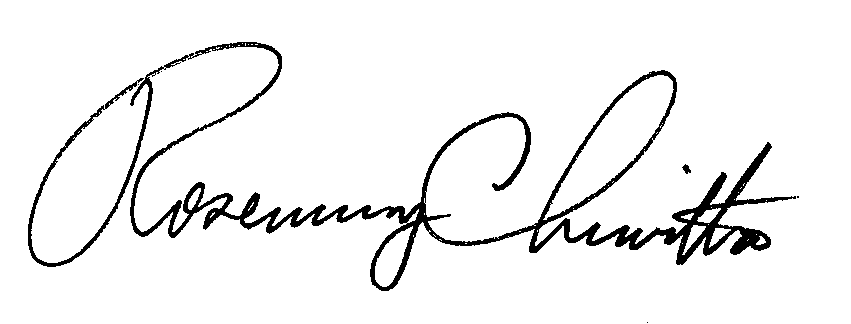 					Rosemary Chiavetta					Secretary of the CommissionCC:	Governor Tom Wolfe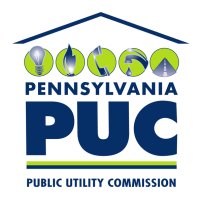  PUBLIC UTILITY COMMISSION400 NORTH STREET, HARRISBURG, PA 17120IN REPLY PLEASE REFER TO OUR 